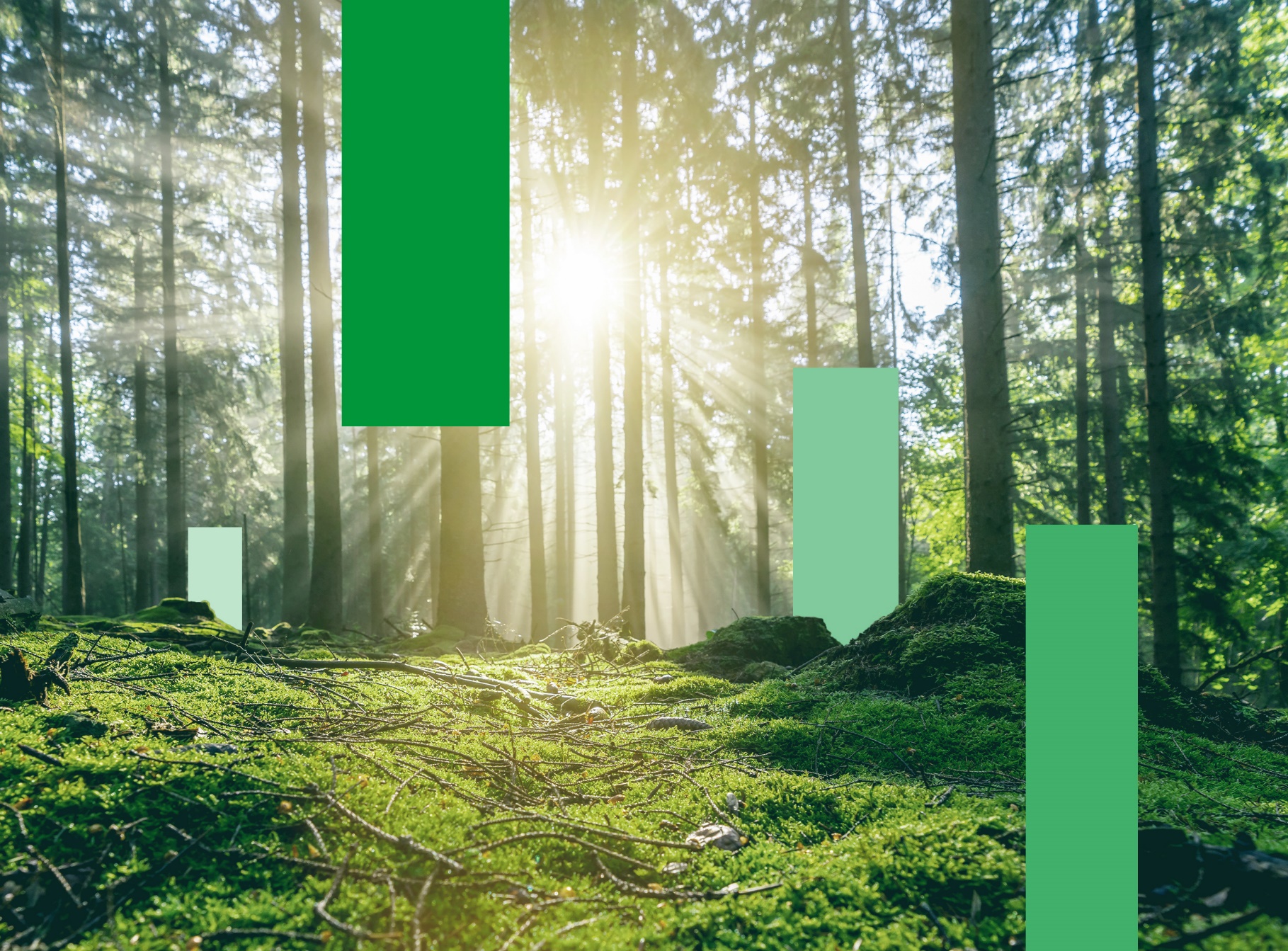 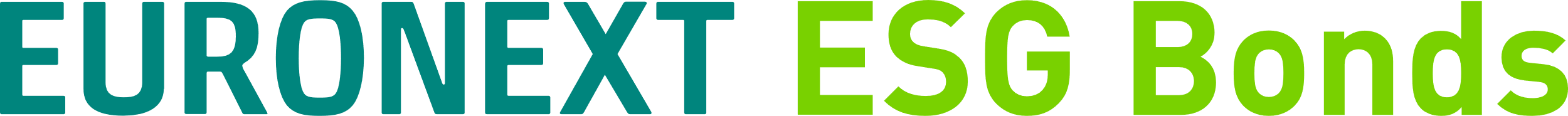 PROCESS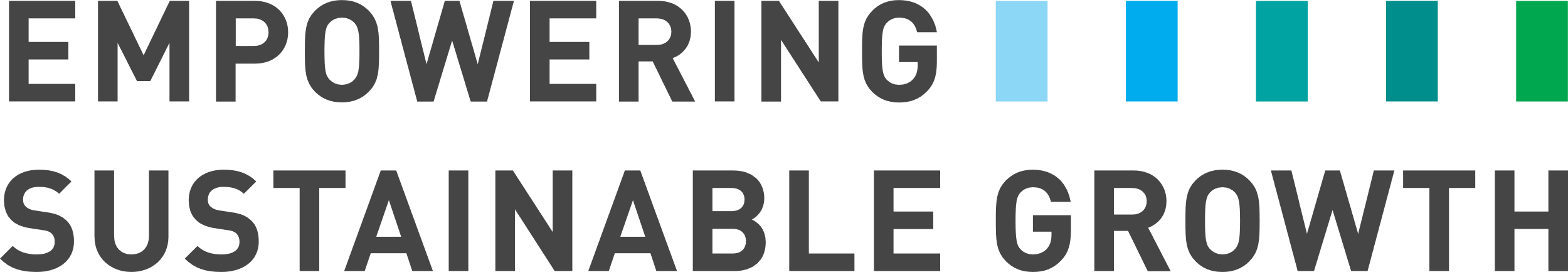 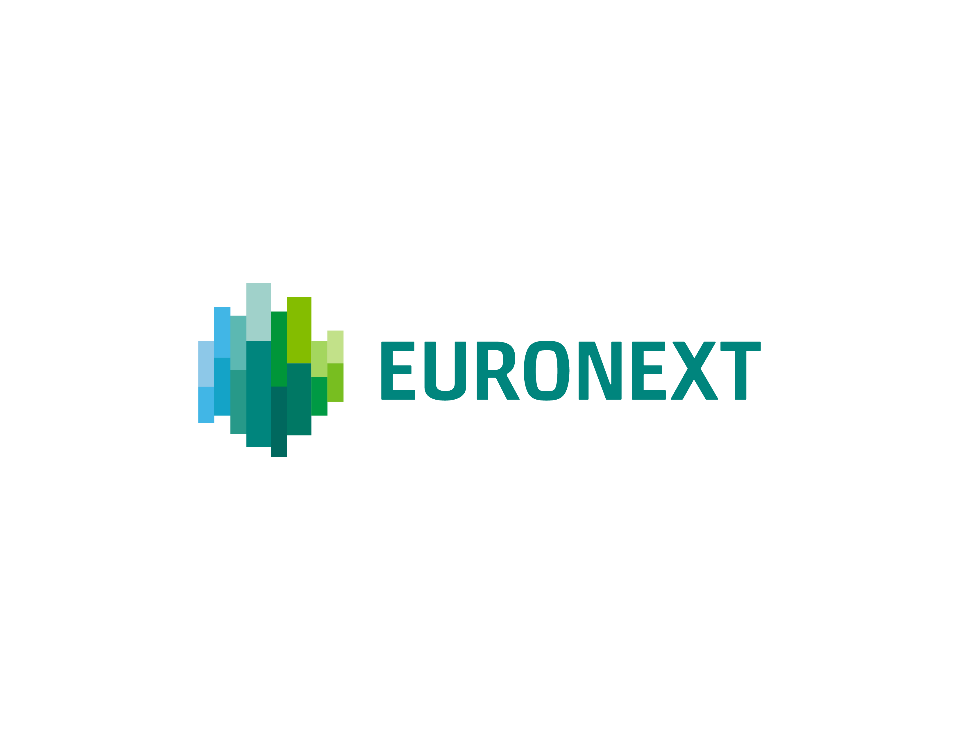 INITIAL ENTRY REQUIREMENTS:The ESG bond(s) must be initially listed on a Euronext Market in order to gain entry to Euronext ESG Bonds.Independent third party external review should be submitted: Note that Euronext accepts external reviews consistent with ICMA Guidelines for External Reviewers.External review documents should be constructed by recognised and experienced verifiers.Signed and dated ESG Bond Declaration Form. SUBMISSION PROCESS:Issuers listed on any Euronext Market must submit the ESG Bond Declaration Form alongside ‘ESG’ related documentation (Framework and External Review for example) to debt@euronext.com or provide one URL (link) beginning https to an area on the issuer’s website where current and future ESG related documents and reports are accessible.An ESG Bond Declaration Form should be completed for all new issuers. Unless requested otherwise, Euronext will include additional ESG bonds in the Euronext ESG Bonds area  upon notification and without the need for issuers to complete and sign additional ESG Bond Declaration Forms.  Please note that the already signed ESG Bond Declaration Form will be deemed to apply to future ESG bond issues – where a revised framework or external review applies, these should be submitted to debt@euronext.com or accessible through a link previously provided. In respect of the latter option, please notify Euronext Dublin if the link has been updated to include new or revised ESG documentation.The Regulation team in Euronext Dublin will contact the issuer should clarifications be required. Otherwise, the relevant bond(s) will be admitted to Euronext ESG Bonds. ONGOING REQUIREMENTS:Issuers will submit material information and reports regarding the ‘ESG’ status of the bond(s) for filing with debt@euronext.com or provide one URL (link) beginning https to an area on the issuer’s website where current and future ESG related documents and reports are accessible. Please notify Euronext Dublin if a link has been updated to include new or revised ESG documentation. The issuer will provide Euronext with any information that may cause the ESG bond(s) to no longer qualify for Euronext ESG Bonds, as soon as the issuer becomes aware of such information. 